Temporary Custody Receipt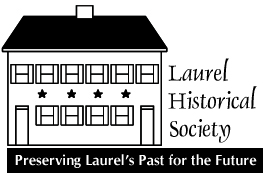 301-725-7975www.laurelhistoricalsociety.orgThe items listed below are left in the custody of the Laurel Historical Society (LHS) to be considered as:[    ] An unconditional donation. The LHS reserves the right to keep, lend, or otherwise dispose of the donated material.[    ] For identification. Does not constitute an authentication; will not include appraisals. LHS  reserves the right to photograph.[    ] Exhibit Loan.  Duration:___________________to_______________________________________[    ] For other. Please specify____________________________________________ Disposition if not accepted for accession:[    ] Source will pick up	        [     ] Please dispose of or destroy	     [   ] May be sold or used to benefit the Laurel Museum Items and DescriptionReceived by:							Received from:(date)								(date)											Last revised June, 2016Name:DateInstitution/OrganizationAddress:CityState                                              ZipWork #Home #WebsiteEmail